			Robotique Nanterre 92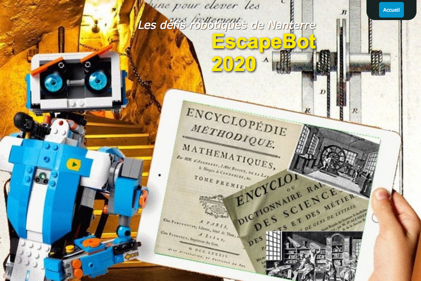   Il Faut sauver l’Encyclopédie des Savoirs.Objectif(s) / Actions à programmer : À partir de la dalle orange n°1, le robot Lo-Li doit :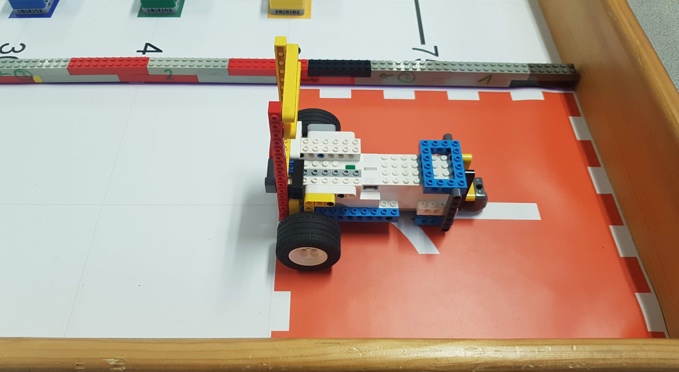 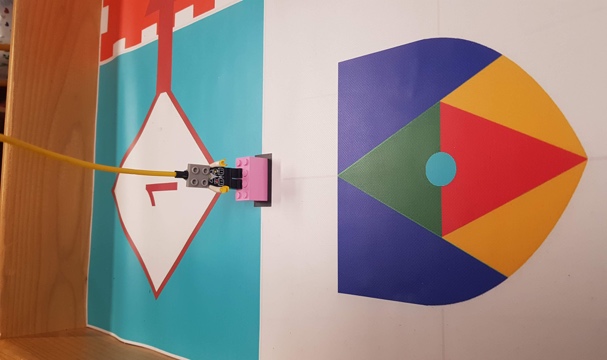 se déplacer jusqu’au blason ;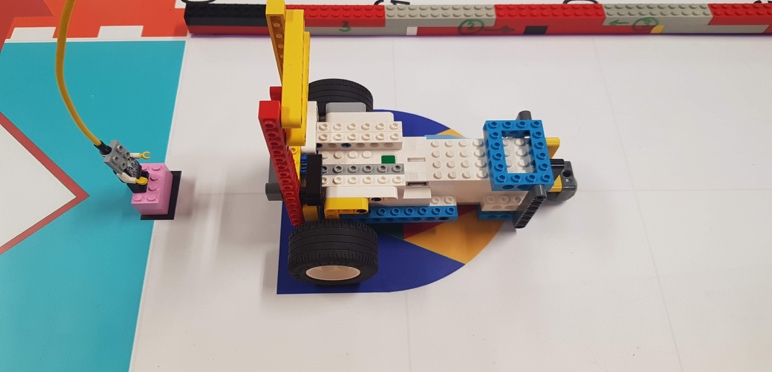 jouer une mélodie ; 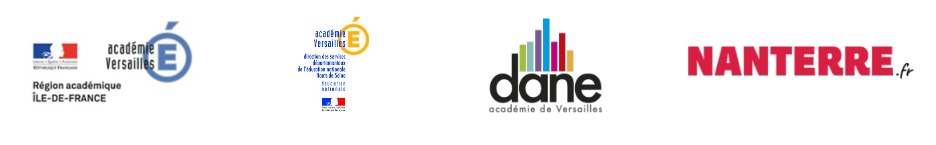 pousser ou soulever le Minotaure ;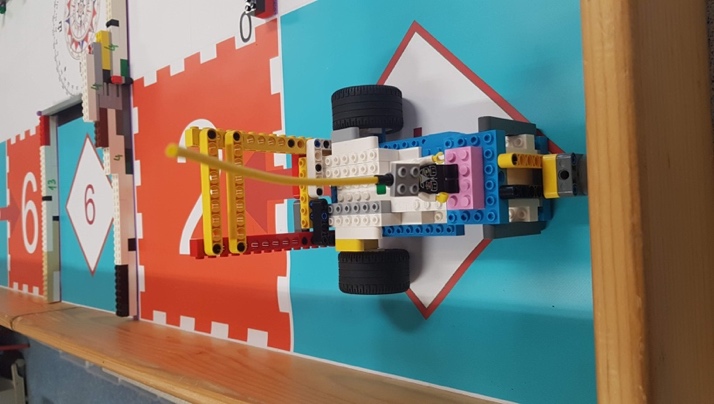 se déplacer jusqu’à la dalle bleue n°1 ;s’orienter vers l’Est de la table.J’écris/Je dicte le script du programme de LEGO ………………              avec des phrases : Je dessine/Je code/J’écris le programme de   LEGO ………………… :                                                    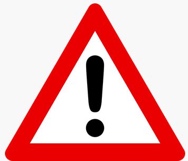 Je pense à nommer et enregistrer mon programme :Je filme et publie la vidéo de la mission accomplie :